Sunday School – 9:30Worship Service – 10:30Worship Leader: Katie Spohn“Build Your Kingdom Here”“Good Good Father”“Enough”Welcome to WorshipSharing and PrayerRebooting or Renewing Your Mind – Roger Hostetler                 Romans 12:2Offertory:	Please tear off your “Response Sheet” and		Drop it in the offering basket.	Kids to Active Room with Shani Mach & boys		    (4 years & younger)Message:		Taric Leichty		       “STARTED RIGHT”		           Proverbs 22:6“10,000 Reasons”======================================================Monday, May 20 – Gordon’s day offWednesday, May 22 – Grounded Youth end of year party 6-7:30Thursday, May 23 – A.A. & Alanon – 7:30Friday – May 24 – Taric’s day offSaturday, May 25 – Men’s Prayer Breakfast – 7amBellwood is bringing back the Free Garage Sale along with the Milford Community garage sales on May 31 & June 1.  On Friday, May 31 it will be open to the Backpack and Food Net people then the public on Saturday, June 1.  Please bring your items starting May 28th to the fellowship hall.  A donation jar will be put out to go towards Daisha’s college fund.  If you can help organize, let Bonnie Stauffer know at402-641-3510 or bas@stewireless.comBeginning June 2 our worship service will begin at 9:30 with Sunday School and fellowship time at 10:30.Grounded Youth – We will meet at the Youth Center for our end ofYear party from 6-7:30.Come to Central Plains Annual Meeting, June 20-23 in Kalona, Iowa where our speaker will be Dr. Cheryl Bridges Johns, profess of Spiritual Renewal and Christian formation at Pentecostal Theological Seminary.  Find registration information at www.centralplainsmc.org.  Register soon; rates go up June 1.Wealth is worthless	It is said that for money you can have everything, but	you cannot.  You can buy food, but not appetite; medi-	cine, but not health; knowledge but not wisdom; glitter,	but not beauty, fun, but not joy; acquaintances, but not	friends; servants, but not faithfulness; leisure, but not	peace.  You can have the husk of everything for money,but not the kernel.Last Week:  Worship Attendance - 111,  Budget - $4,453Birthday’s this week:  Knox Glanzer (Thurs.), Don Yeackley (Sat.)Anniversaries this week: Tony & Jodi, Jason & Carrie (Wed.)Activity Room:  We will have no Activity Room the months of June,		  July & August since our worship service will begin		  at 9:30.Worship Leader, Music, Singers & Greeters:May 26 – Worship Leader – Sheryl Keller	   Piano – Pet Burkey	   Singers – Sid, Tim & Bonnie BurkeyRemember in Prayer:East Fairview Mennonite Church“Intelligence is knowing the right answer.  Wisdom is knowing whento say it.”Bellwood Mennonite Church520 B Street, Milford, NE 68405Church Office  402-761-2709Montessori School 402-761-3095Email:  bell606@windstream.netWebsite:  www.bellwoodchurch.orgInterim Pastor:  Gordon ScovilleGordon’s office hours – 9-12 Tuesday – FridayGordon’s home phone – 761-4978Associate Pastor of Youth & Pastoral Care - Taric Leichty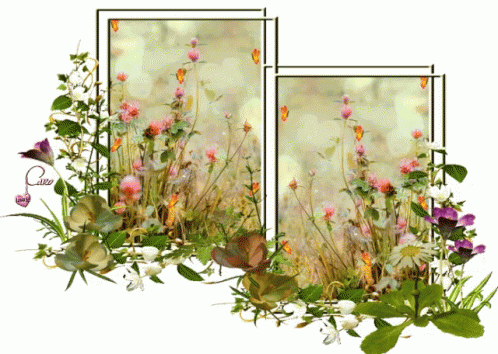 May 19, 2019